ГОУ ВПО «Донецкий национальный университет»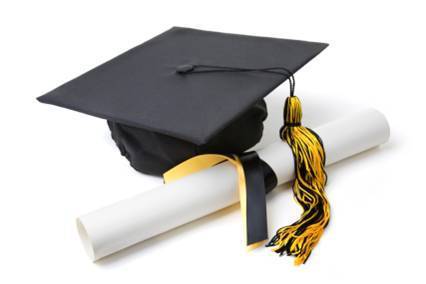 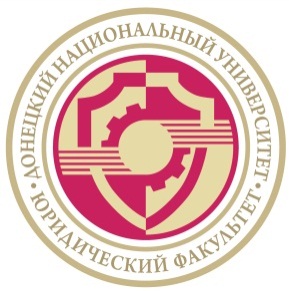 Юридический факультетКафедра уголовного права и процессаМеждународная студенческая научно-практическаяконференция на тему:«Актуальные проблемы уголовного права,процесса и криминалистики»ОБЩАЯ ИНФОРМАЦИЯКафедра уголовного права и процесса юридического факультета ГОУ ВПО «Донецкий национальный университет» приглашает принять участие в Международной студенческой научно-практической конференции «Актуальные проблемы уголовного права, процесса и криминалистики», которая состоится 03 декабря 2020 года, в 14:00 часов, в аудитории 304.Форма участия: для аспирантов, магистрантов и студентов – очная, заочная. Возможно проведение конференции в дистанционном формате.Участниками конференции могут стать аспиранты, магистранты и студенты.По итогам конференции планируется формирование электронного сборника тезисов докладов участников.НАПРАВЛЕНИЯ РАБОТЫ СЕКЦИЙактуальные проблемы уголовного права и криминологии;актуальные проблемы уголовного процесса и криминалистики;организация судебных и правоохранительных органов и прокурорский надзор.КАК СТАТЬ УЧАСТНИКОМ КОНФЕРЕНЦИИ:Для участия необходимо до 23 ноября 2020 года на электронный адрес: kf.criminal-jur@donnu.ru отправить заполненную заявку участника (Приложение 1) и тезисы, оформленные в соответствии с требованиями и образцом.Файлы необходимо назвать следующим образом:(Иванов, Заявка); (Иванов, Тезисы).В теме письма укажите: словосочетание «тезисы конференции» и выбранное Вами направление работы секции.ТРЕБОВАНИЯ К МАТЕРИАЛАМФорматтекста: MicrosoftWord (*.doc, *.docx)Формат страницы: А4 (210x297 мм);Ориентация: книжная;Поля (верхнее, нижнее, левое, правое): 2 см;Абзацный отступ: 1,25 см;Шрифт: TimesNewRoman, размер (кегль) – 14;Межстрочный интервал: единичный; Объём тезисов: до 3-х полных страницОФОРМЛЕНИЕ ТЕЗИСОВ ДОКЛАДОВФИО автора (инициалы) на русском языке (строчные буквы, шрифт – жирный, курсив, выравнивание по правому краю);место работы (учёбы) в именительном падеже (строчные буквы,шрифт – жирный, курсив,выравнивание по правому краю);для студентов: курс, форму обучения и образовательный уровень(строчные буквы, шрифт –жирный, курсив, выравнивание по правому краю);для студентов: ФИО научного руководителя (инициалы), учёная степень, учёное звание, должность (строчные буквы, шрифт – жирный, курсив, выравнивание по правому краю);название тезисов на русском языке (прописные буквы, шрифт – жирный, выравнивание по центру);через строку – основной текст тезисов (кегль  14, межстрочный интервал – 1, абзацный отступ – 1,25 см, выравнивание по ширине);номера ссылок в тексте работы заключаются в квадратные  скобки, через запятую указываются страницы, где расположена цитата. Цифры в них указывают, под каким номером следует в библиографическом списке искать нужный документ. Например: [34, с.78];через строку – список использованных источников: оформляется в конце статьи в соответствии с ГОСТ Р 7.05-2008 «Библиографическая ссылка» в порядке использования источника в тексте под названием «Список использованных источников».КОНТАКТНАЯ ИНФОРМАЦИЯАдрес: г. Донецк, пр-т Ватутина, 1-а, 121 каб.E-mail: kf.criminal-jur@donnu.ru Телефон: +38 071 306 8573 – Гулина Светлана Николаевна, e-mail: s.gulina@donnu.ru ОБРАЗЕЦ ОФОРМЛЕНИЯ ТЕЗИСОВ ДОКЛАДОВПриложение 1Заявкадля участия в Международной студенческой конференции«Актуальные проблемы уголовного права, процесса и криминалистики»Иванов И.И.ГОУ ВПО «Донецкий национальный университет», юридический факультет3 курс, дневной/заочной формы обучения, ОУ «Бакалавр»/ «Магистр»Научный руководитель: Петров А.А.,к.ю.н., доцент, доцент кафедры уголовного права и процессаК ВОПРОСУ ОБ УГОЛОВНО-ПРАВОВОЙ ХАРАКТЕРИСТИКЕ ЭКОЛОГИЧЕСКИХ ПРЕСТУПЛЕНИЙПроблема борьбы с преступными посягательствами на природную среду за последние десятилетия стала одной из наиболее актуальных проблем в уголовном праве1, с.16. Актуальность данной темы определяется тем, что природная среда практически никогда не входила в систему ценностей, тщательно охраняемых уголовным правом.Список использованных источниковДубовик О. Л. Причины экологических преступлений [Текст] / О.Л. Дубовик, А.Э. Жалинский. – М.: Наука, 2008. – 107 с.ФамилияИмяОтчествоСтатус участника (аспирант, магистрант, студент)Курс и форма обученияМесто учебы, полное наименование учрежденияТема докладаФИО научного руководителя (без сокращений)Ученая степень научного руководителя Научное звание научного руководителя Форма участия (очная, заочная)Контактный телефон участника (мобильный) E-mail участника